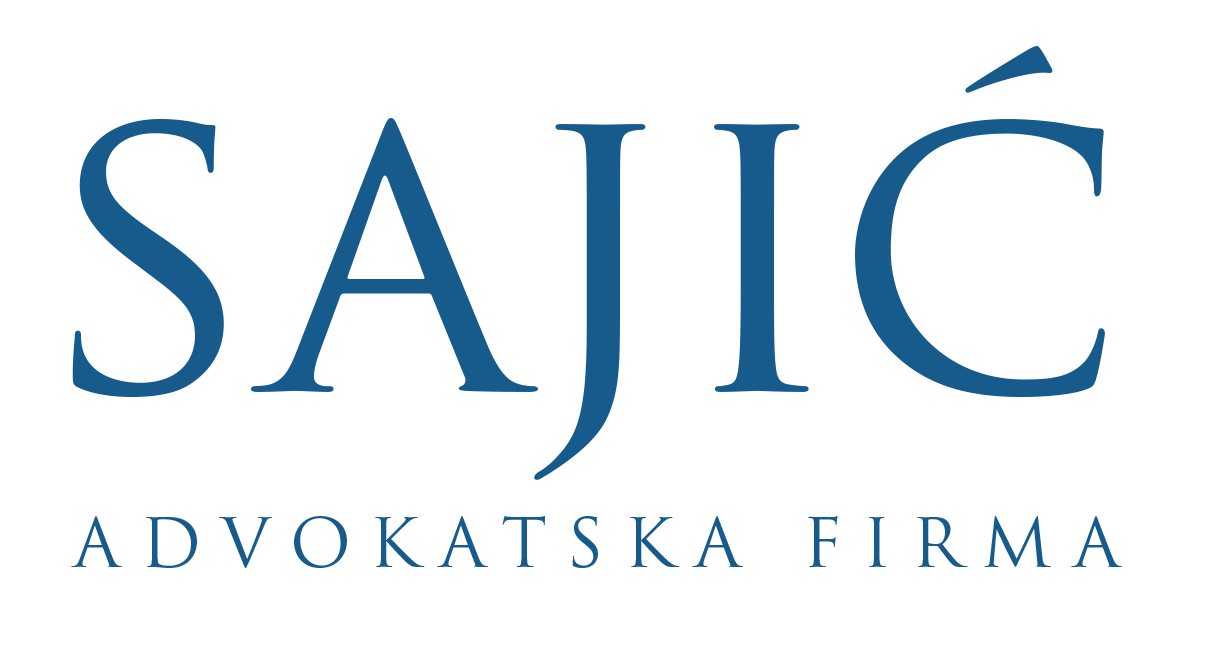 PROJECT TITLEECONOMIC AREALOCATIONPROJECT DESCRIPTIONTECHNICAL SPECIFICATION OR EXPERTISE SOUGHTPOTENTIAL BENEFICIARIES OF SERVICES OR PRODUCTSPROJECT VALUE SUBJECT OF THE OFFEROTHERCONTACT DETAILS